MINISTÉRIO DA EDUCAÇÃO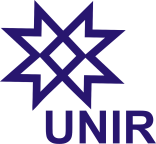 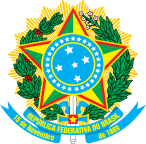 FUNDAÇÃO UNIVERSIDADE FEDERAL DE RONDÔNIANÚCLEO DE CIÊNCIAS HUMANASDEPARTAMENTO ACADÊMICO DE CIÊNCIAS DA EDUCAÇÃOPROGRAMA DE PÓS-GRADUAÇÃO EM EDUCAÇÃO ESCOLARMESTRADO E DOUTORADO PROFISSIONALAPÊNDICE BTERMO DE RESPONSABILIDADE Eu, _____________________________________________________, CPF ____.____.____-____, RG ______________, afirmo serem verdadeiras as informações apresentadas, por mim, ao Programa de Pós Graduação em Educação Escolar, Mestrado e Doutorado Profissional para pleitear uma bolsa concedida pelo Programa, de acordo com os termos do EDITAL Nº _____/PPGEEProf – Bolsa Mestrado e Doutorado/2023 e afirmo cumprimento das Portarias vigentes da CAPES, assumindo qualquer ação posterior ocasionada pela não veracidade das informações fornecidas ou infrações às Portarias. Porto Velho, _______de _____de _______________________________________________Assinatura